Martes15de septiembreEducación PreescolarPensamiento MatemáticoCuenta del 1 al 10Aprendizaje esperado: Comunica de manera oral y escrita los números del 1 al 10 en diversas situaciones y de diferentes maneras, incluida la convencional.Énfasis: Comunica cantidades oralmente.¿Qué vamos a aprender?Aprenderás a contar del 1 al 10, para lograrlo lo haremos con la ayuda de algunos animales. Pide a un adulto que te acompañe, él o ella podrán ayudarte a desarrollar las actividades y a escribir las ideas que te surjan.¿Qué hacemos?Observarás y escucharás lo que sucede en el siguiente video y responde las preguntas.  “Cuenta ratones”/ de Ellen Stoll Walshhttps://www.youtube.com/watch?v=f8Ww3tH2uHQ¿Recuerdas que hacían los ratones en el campo?¿Cuántos ratones capturó la serpiente?¿De quién se tenían que cuidar los ratones?¿Qué paso mientras dormían? Pide ayuda a mamá o a papá para que juegues al avión, pueden hacerlo dibujando los números del 1 al 10 en hojas blancas de papel o marcarlo con gises en el piso de tu casa, repitiendo los números mientras juegas.El Reto de Hoy: Consulta tu libro Mi álbum Preescolar 1er grado pág. 32 “mercado” y cuenta ¿cuántos niños hay?, ¿cuántas mujeres?, y ¿cuántos hombres?https://libros.conaliteg.gob.mx/20/K1MAA.htm?#page/32 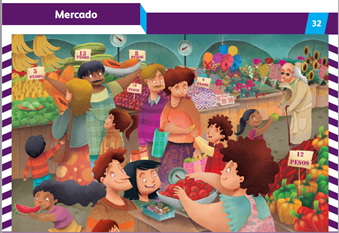 En Mi Álbum 2do grado pág. 36 “vamos a comprar” cuenta ¿cuántas frutas hay de cada una?https://libros.conaliteg.gob.mx/20/K2MAA.htm?#page/36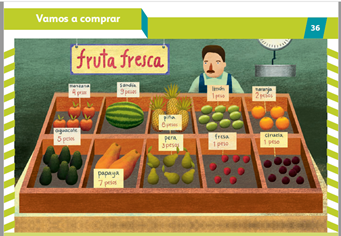 En Mi álbum 3er grado pág. 40 “vamos a comprar” puedes realizar la misma actividad de contar.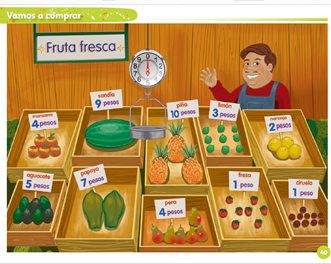 https://libros.conaliteg.gob.mx/20/K3MAA.htm?#page/40Por último, a la hora de la comida cuenta ¿cuántos platos y cuántos vasos utilizan?¡Buen trabajo!Gracias por tu esfuerzoPara saber más:Lecturas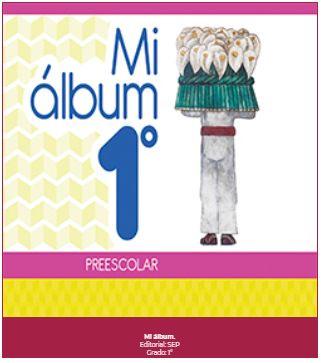 https://libros.conaliteg.gob.mx/20/K1MAA.htm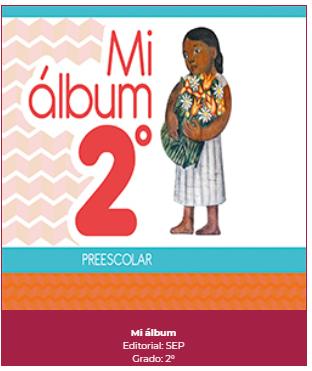 https://libros.conaliteg.gob.mx/20/K2MAA.htm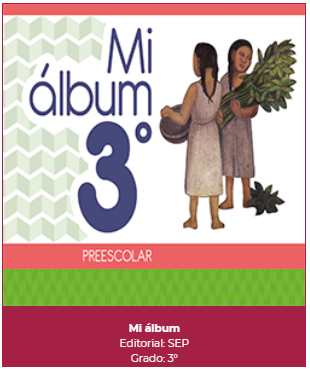 https://libros.conaliteg.gob.mx/20/K3MAA.htm